大同大學餐廳膳食衛生檢查結果檢查時間:110年6月24日(星期四)上午0900-1100時檢查人員:連靜慧營養師、鄭凌憶經理缺失項目: 上次(6月17日)衛生檢查缺失複查，請參閱表1。上次(6月17日)衛生檢查缺失複查和改善狀況照片，請參閱表2。本週個別餐廳缺失統計表，請參閱表3。本週個別餐廳缺失照片，請參閱表4。本週熱藏食物中心溫度檢測照片記錄，請參閱記錄表5。表1. 上週缺失統計表表2.上週檢查缺失改善照片表3.本週個別餐廳缺失統計表表4.本週檢查缺失照片5.本週熱藏食物中心溫度檢測照片記錄敬陳總務長餐廳作業場所衛生管理複檢從業人員衛生管理複檢驗收及儲存衛生管理複檢其他複檢尚志尚志自助餐/中央廚房置物架上不潔ok食材分裝桶外需標示品名及有效日期ok尚志自助餐/中央廚房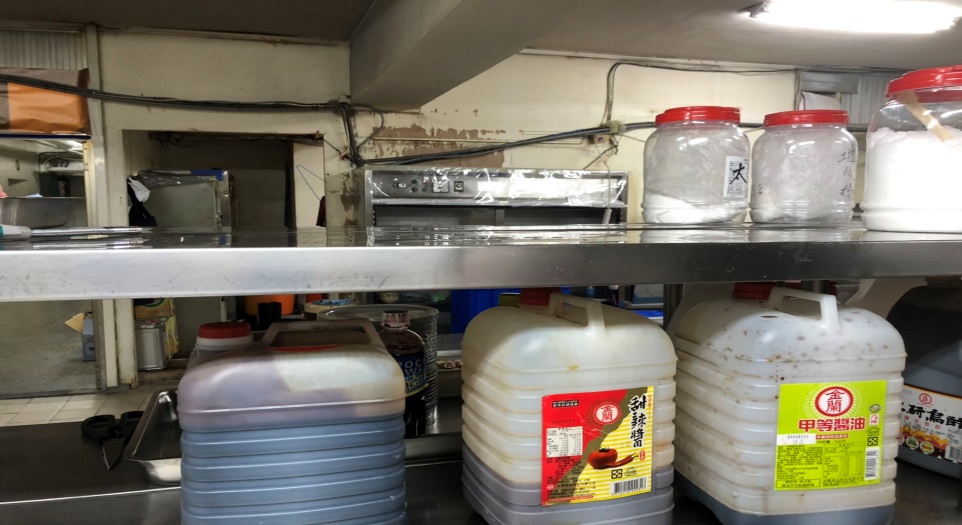 置物架上不潔(已改善)餐廳作業場所衛生管理從業人員衛生管理驗收及儲存衛生管理其他尚志尚志自助餐/中央廚房工作檯面不潔請建立工作人員的體溫測量記錄表工作人員打餐時,請帶手扒雞手套尚志自助餐/中央廚房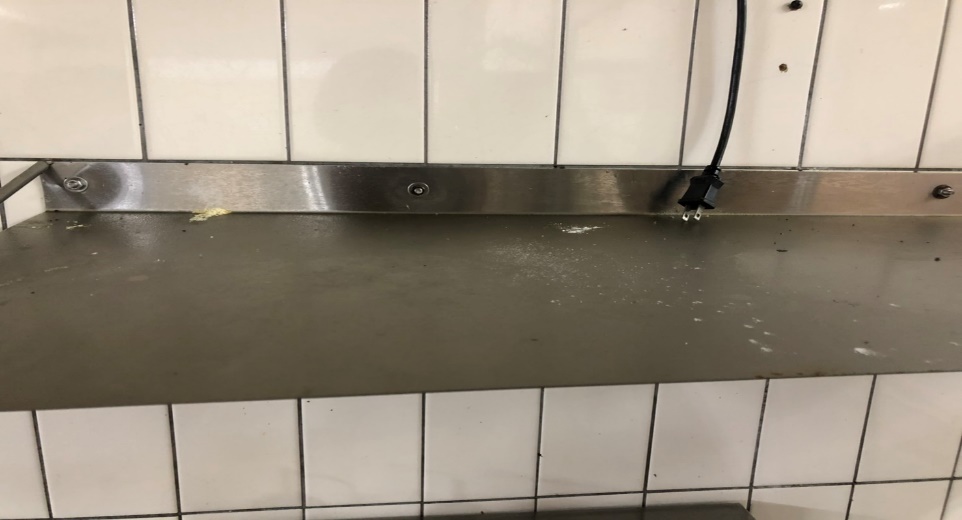 工作檯面不潔餐廳/菜餚照片中心溫度尚志自助餐/中央廚房滷雞腿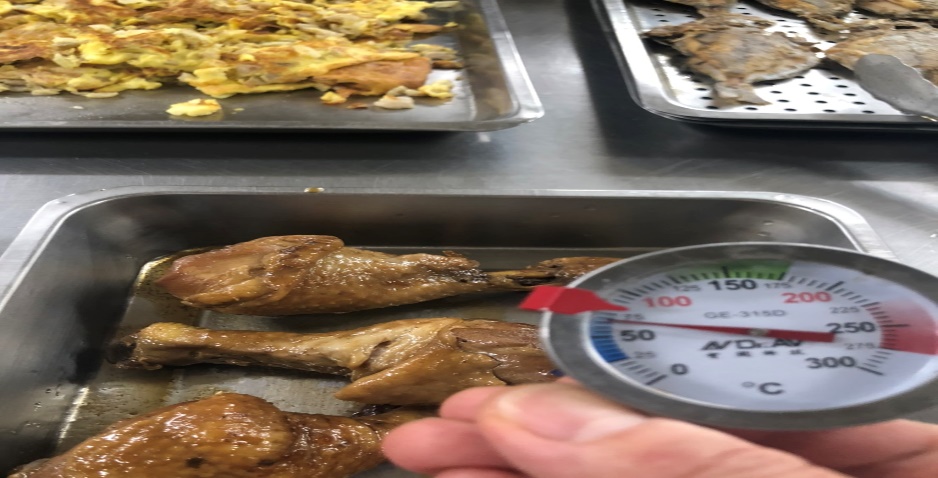 70℃ 承辦人總務處組長總務長